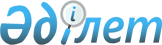 Қазалы ауданы бойынша 2015 жылға мектепке дейінгі тәрбие мен оқытуға мемлекеттік білім беру тапсырысын, жан басына шаққандағы қаржыландыру және ата-ананың ақы төлеу мөлшерін бекіту туралы
					
			Мерзімі біткен
			
			
		
					Қызылорда облысы Қазалы ауданы әкімдігінің 2015 жылғы 06 тамыздағы № 205 қаулысы. Қызылорда облысының Әділет департаментінде 2015 жылғы 25 тамызда № 5114 болып тіркелді. Қолданылу мерзімінің аяқталуына байланысты тоқтатылды
      "Қазақстан Республикасындағы жергілікті мемлекеттік басқару және өзін-өзі басқару туралы" Қазақстан Республикасының 2001 жылғы 23 қаңтардағы Заңының 31 бабына, Қазақстан Республикасының 2007 жылғы 27 шілдедегі "Білім туралы" Заңының 6 бабының 4 тармағының 8-1) тармақшасына сәйкес Қазалы ауданының әкімдігі ҚАУЛЫ ЕТЕДІ:

       Қазалы ауданы бойынша 2015 жылға мектепке дейінгі тәрбие және оқытуға мемлекеттік білім беру тапсырысы, жан басына шаққандағы қаржыландыру және ата-ананың ақы төлеу мөлшері 1, 2, 3-қосымшаларға сәйкес бекітілсін.

       Осы қаулының орындалуын бақылау Қазалы ауданы әкімінің орынбасары Б.Жарылқапқа жүктелсін.

       Осы қаулы алғашқы ресми жарияланған күнінен бастап қолданысқа енгізіледі.  2015 жылға мектепке дейiнгi тәрбие мен оқытуға мемлекеттiк бiлiм беру тапсырысы 2015 жылға жан басына шаққандағы қаржыландыру мөлшерi 2015 жылға ата-ананың ақы төлеу мөлшерi
					© 2012. Қазақстан Республикасы Әділет министрлігінің «Қазақстан Республикасының Заңнама және құқықтық ақпарат институты» ШЖҚ РМК
				
      Аудан әкімінің

      міндетін атқарушы

Б.Жарылқап
Қазалы ауданы әкiмдiгiнiң
2015 жылғы "06" тамыздағы
№ 205 қаулысына 1-қосымша
№
Аудан атауы
Мемлекеттiк бiлiм беру тапсырысы есебiнен мектепке дейiнгi ұйымдарға орналастырылатын балалар саны
1
Қазалы ауданы
1750Қазалы ауданы әкiмдiгiнiң
2015 жылғы "06" тамыздағы
№ 205 қаулысына 2-қосымша
№
Аудан атауы
Бiр тәрбиеленушiге бiр айда жұмсалатын шығын (теңге)
Бiр тәрбиеленушiге бiр айда жұмсалатын шығын (теңге)
№
Аудан атауы
Балабақшалар үшiн 
Шағын орталықтар үшiн
1
Қазалы ауданы
19786 теңгеден кем емес
11230 теңгеден кем емесҚазалы ауданы әкiмдiгiнiң
2015 жылғы "06" тамыздағы
№ 205 қаулысына 3-қосымша
№
Мемлекеттiк мектепке дейiнгi ұйымдардағы ата-ана төлем ақысының бiр айдағы мөлшерi
Мемлекеттiк бiлiм беру тапсырысы бойынша қызмет алатын жекеменшiк мектепке дейiнгi ұйымдардағы ата-ана төлем ақысының бiр айдағы мөлшерi
1
Алты еселенген айлық есептік көрсеткіштен артық емес
Он еселенген айлық есептік көрсеткіштен артық емес